Piirin pilkki kilpailut24.3 2022 Pyhäselkä Reijolan veneranta
Osallistujia 40 Joukkueita 10 joista 3 nais- ja 7 miesjoukkuettaSarjat NaisetNimi		Yhdistys	                     SaalisPiirin pilkkikilpailu 24.3.2022 Pyhäselkä Reijolan veneranta             MiehetNimi			Yhdistys	Saalis	Joukkue	miehet		Nimet		Saalis		Pohjois-Karjalan Piiri ry			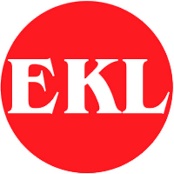 Joukkue naiset		Nimet		SaalisPohjois-Karjalan Piiri ry Marja HiltunenJuuan Es2900Pirkko TurunenTuupovaaran Es2060Anja TanskanenJuuan Es1780Seija HyttinenPolvijärven Es1740Sirpa TuunanenTuupovaaran Es1320Liisa kuvajaRääkkylän Es  840Rauha PiiroinenTuupovaaran Es  780Ritva PajarinenTuupovaaran Es  600Arja TurunenTuupovaaran Es  540Toini RouvinenKiteen Es  400Hilkka AsikainenRääkkylän Es 300Anneli MakkonenRääkkylän Es 220Karin RonkainenTuupovaaran Es160Sirkka KinnunenRääkkylän Es 100Liisa KinnunenRääkkylän Es    5Pohjois-Karjalan Piiri ryHeikki MatikainenKontiolahden Es3200Arvo TurunenTuupovaaran Es2780Voitto VoutilainenPolvijärven Es2440Aimo NykänenJuuan Es2380Antero KäyhköKiteen Es2260Mauno LavikainenPolvijärven Es2160Erkki HietanenKiteen Es2040Erkki TuunanenTuupovaaran Es1980Raimo KokkoRääkkylän Es1780Seppo VäyrynenJuuan Es 940Matti RätyRääkkylän Es 760Jorma TenhunenJuuan Es 740Pentti JormanainenTuupovaaran Es 600Onni PiiroinenTuupovaaran Es 560Aimo Rautioiteen Es 420Veli HaaranenPolvijärven Es 400Juhani HiltunenTuupovaaran Es 320Henrik RantanenRääkkylän Es 200Arvo RonkainenTuupovaaran Es 120Pentti JormanainenTuupovaaran Es541Veikko TahvanainenTuupovaaran Es80Esa HirvonenRääkkylän Es 80Simo ValkamaKiteen Es80Pentti HirvonenRääkkylän Es10Tuupovaara 1Arvo Turunen5320Tuupovaara 1Erkki Tuunanen5320Tuupovaara 1Onni Piiroinen5320Polvijärvi Voitto Voutilainen5000Polvijärvi Mauno Lavikainen5000Polvijärvi Veli Haaranen5000KiteeAimo Rautio4720KiteeAntero Käyhkö4720KiteeErkki Hietanen4720JuukaSeppo Väyrynen4060JuukaAimo Nykänen4060JuukaJorma Tenhunen4060Rääkkylä 1Henrik Rantanen2060Rääkkylä 1Raimo Kokko2060Rääkkylä 1Esa Hirvonen2060Tuupovaara 2Veikko Tahvanainen800Tuupovaara 2Pentti Jormanainen800Tuupovaara 2Arvo Ronkainen800Rääkkylä 2Matti Räty770Rääkkylä 2Pentti Hirvonen770Rääkkylä 2Esko Kärkkäinen770Tuupovaara 2Pirkko Turunen
Karin Ronkainen
Rauha Piiroinen3000Tuupovaara 1Arja Turunen 
Sirpa Tuunanen
Ritva Pajarinen2460Rääkkylä 1Anneli Makkonen
Liisa Kinnunen
Sirkka Kinnunen325